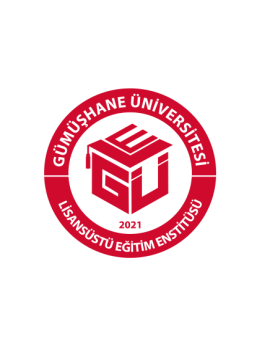 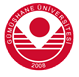 Gümüşhane Üniversitesi Lisansüstü Eğitim Enstitüsü MüdürlüğüneEnstitünüz ……………..………… …………………………… Anabilim Dalı ………………………… ……… ……………………..…..………. Bilim Dalı Doktora programına 100/2000 YÖK Doktora Bursları kapsamında ……………………………………… …………………………………………….…… Alt Alanına başvuru yapmak istiyorum. Bu bağlamda, 1) Kamu kurum ve kuruluşlarının kadro ve pozisyonları ile Devlet veya Vakıf Yükseköğretim Kurumlarının öğretim elemanı kadrolarında çalışmadığımı, 2) 100/2000 YÖK Doktora Bursları ile ilgili Usul ve Esaslardaki şartları taşıdığımı ve bu Usul ve Esaslar çerçevesinde öğrenimimi yapacağımı kabul ve beyan ederim.Gereğini arz ederim.                                                                                                                                ……/….../20….. 	       	Adayın Adı-Soyadı: 		İmzası:TAAHHÜTNAMEYukarıdaki bilgilerimin ve başvuru belgelerimin doğru olduğunu, 100/2000 YÖK Doktora Bursunu hak ettiğim takdirde başvuru yaptığım Alt Alanda Yükseköğretim Kurulu tarafından Doktora Programlarına Kayıtlı Öğrencilere Verilecek Burslara İlişkin Usul ve Esaslar, G.Ü. Lisansüstü Eğitim ve Öğretim Yönetmeliği ve Senato esaslarına uygun olarak doktora tez çalışması yapmayı kabul ve beyan ediyorum.     			……/….../20…..    	Adayın Adı-Soyadı/İmza:		İmzası:	Başvuran AdayınAdı SoyadıDoğum TarihiUyruğuTC Kimlik NoBaşvurduğu Alt AlanBaşvurduğu Anabilim DalıBaşvurduğu Bilim Dalı Diplomadaki Mezuniyet Alanı: …………………………………………………………………………………: …………………………………………………………………………………: …………………………………………………………………………………: …………………………………………………………………………………: …………………………………………………………………………………: ………………………………………………………………………………….: ………………………………………………………………………………….     Lisans : ………………………. YL: …………………………………………….  : …………………………………………………………………………………: …………………………………………………………………………………: …………………………………………………………………………………: …………………………………………………………………………………: …………………………………………………………………………………: ………………………………………………………………………………….: ………………………………………………………………………………….     Lisans : ………………………. YL: …………………………………………….  Kayıtlı Olduğu Doktora ProgramınınKayıtlı Olduğu Doktora ProgramınınKayıtlı Olduğu Doktora ProgramınınAnabilim DalıBilim DalıÖğrenim Aşaması: ……………………………………………………………………………………………….: ……………………………………………………………………………………………….:  DERS	 YETERLİK	 TEZ ÖNERİSİ AŞAMASINI GEÇMEDİM: ……………………………………………………………………………………………….: ……………………………………………………………………………………………….:  DERS	 YETERLİK	 TEZ ÖNERİSİ AŞAMASINI GEÇMEDİMÇalışıyor musunuz? HAYIR      EVET / İŞ ADRESİ: …………………………………………………………………………………                            HAYIR      EVET / İŞ ADRESİ: …………………………………………………………………………………                           Teslim Edilen Belgeler Diploma    Transkript   ALES Belgesi                                         Yabancı Dil Belgesi   Güncel Hizmet Döküm Belgesi Nüfus Cüzdan Fotokopisi    Lisansüstü Eğitim Enstitüsü Enstitüsü  ……………………………….Anabilim Dalı ……..…………....…… .………………..………. Bilim Dalı doktora programına devam ediyorum. Yukarıda tercih ettiğim Alt Alanda ve belirttiğim ABD ve Bilim Dalında 100/2000 bursiyer adayı olmaya hak kazandığımda Anabilim Dalımın ve/veya Bilim Dalımın ve/veya danışmanımın değişmesini ve ilave dersler almayı kabul ediyorum.        			İmza:                                                                                                                                                                                                                    İletişim BilgileriCep Telefonu: 0 (…..…)………………….………..  Ev Telefonu: 0 ( ………)…………………………………… e-posta adresi: ...................................................................@..........................İkamet Adresi: ………………………………………………………………………………………………………………………………………………………………………………………………………………………………………….……..İlçe: ……………………………………………………….     İl: ……………………….…………………………….…….Cep Telefonu: 0 (…..…)………………….………..  Ev Telefonu: 0 ( ………)…………………………………… e-posta adresi: ...................................................................@..........................İkamet Adresi: ………………………………………………………………………………………………………………………………………………………………………………………………………………………………………….……..İlçe: ……………………………………………………….     İl: ……………………….…………………………….…….